Các ngày trong tuần đ/c TPT thực hiện TT phòng chống sốt xuất huyết, dịch Covid 19, ATGT. Đ/c Thương đi học thứ ba, năm, bảy tại 33 Lạc Trung (các lớp có tiết GVCN tự trông)Học TCCT: Đ/c Tuyết thứ tư, thứ năm;Đ/c Thanh Giang đi học lớp TTCT thứ sáu.BGH dự giờ đột xuất các lớpUBND QUẬN LONG BIÊNTRƯỜNG TIỂU HỌC PHÚC ĐỒNG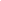 LỊCH CÔNG TÁC CHUNG CỦA TRƯỜNG(TUẦN 7 NĂM HỌC 2020-2021)TUẦN 43/2020 TỪ NGÀY 19/10 ĐẾN NGÀY 23/10/2020ThứBuổiNội dung công việc, thời gian, địa điểmBộ phận thực hiệnLãnh đạo phụ tráchCác nội dung công việc bổ sung, phát sinhHai19/10S- 7h30: Thay khẩu hiệu tại cổng trường “Nhiệt liệt chào mừng ngày Phụ nữ Việt Nam”- 8h: Chào cờ - Phát động ủng hộ đồng bào lũ lụt miền Trung - Trực tuần 5A        Nộp báo cáo tăng giảm đoàn viên, dự toán CĐ 2021, xác nhận quỹ lương về LĐLĐ- 8h40: Chấm GVG môn Tập đọc lớp 4C- 9h40: Gắp thăm GVG tuần 8Đ/c N ThuĐ/c Phương, T HạnhĐ/c YếnBan GKGV khối 1Đ/c ThoaĐ/c ThuĐ/c ThoaĐ/c ThoaĐ/c ThuHai19/10C- Hoàn thiện sổ đăng bộ, sổ phổ cậpĐ/c Yến, GVCNĐ/c ThuBa20/10S- 8h15: Chuyên đề TV1 tại TH Ái Mộ B - 9h: Đại diện CĐ tặng quà cụ Dần (đ/c Thúy chuẩn bị)- 8h30: UBND Quận kiểm tra công tác PCDB, đảm bảo ATTP tại các nhà trường trên địa bànĐ/c N Thu, ĐiệpĐ/c Tuyết , ThúyĐ/c Yến, Thúy, N ThuĐ/c ThuĐ/c ThoaĐ/c ThoaBa20/10C- 14h: Chấm GVG môn Tập làm văn lớp 3A- 15h20: Mít tinh, tặng quà CBGVNV BGKĐ/c TuyếtĐ/c ThoaĐ/c ThoaTư21/10S- Cho HS súc miệng fluor (cả ngày)- Dự giờ KT toàn diện đồng chí P HạnhĐ/c ThúyĐ/c GiangĐ/c ThuĐ/c ThuTư21/10C- 14h: HS khối 3 tham quan đền Trấn Vũ, đình Lệ Mật- 14h40: Chấm GVG môn Lịch sử lớp 5AGVCN khối 3Ban GKĐ/c ThuĐ/c ThoaNăm22/10S- 8h: Giao nhận công văn tại các phòng ban của UBND Quận- 8h30: UBND Quận kiểm tra công tác PCDB, đảm bảo ATTP tại các nhà trường trên địa bàn- KT toàn diện đồng P Hạnh- 8h: Chấm GVG môn Địa lí lớp 4A- 9h40: Chấm GVG môn Thể dục lớp 5CĐ/c YếnĐ/c N Thu, Thúy, YếnĐ/c GiangĐ/c QuỳnhBan GKĐ/c ThoaĐ/c ThoaĐ/c ThuĐ/c ThuĐ/c ThoaĐ/c ThoaNăm22/10C- 14h: KT công tác PCGD tại PGD&ĐTĐ/c Thu, HươngĐ/c ThoaSáu23/10S- 8h: KT vở viết của HS khối 1,2,3- 8h: Chấm GVG môn Tập làm văn lớp 4D- 9h40: Chấm GVG môn  Khoa học lớp 4BBan KTNBBan GKBan GKĐ/c ThoaĐ/c ThoaĐ/c ThoaSáu23/10C- 14h: KT vở viết của HS khối 4,5- 14h: Họp giao ban các bộ phận- 16h: Duyệt lịch công tác tuần 8: Đ/c HT duyệt lịch của KT, PHT; HT duyệt lịch của TV, TPT, Y tế-16h30:  Kiểm tra tổng vệ sinh toàn trườngBan KTNBBGHBGH, trưởng các bộ phận- Đ/c Phương, ThúyĐ/c ThoaĐ/c ThoaĐ/c ThoaĐ/c Thoa